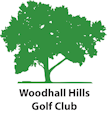 BBQ MenuMinimum of 50 GuestsButchers beef burgers with cheese, onions and selected toppingsCumberland sausages Chicken thighs Green Salad Cous Cous SaladPasta Salad£9.95 per headAdditional ItemsHaloumi £2			Pork steaks £2		Gammon steaks £3		Chicken breast £3		Salmon £3.50All items can be served plain or marinated with Cajun, jerk, pesto or sweet chilli